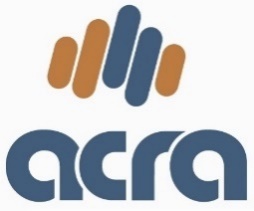 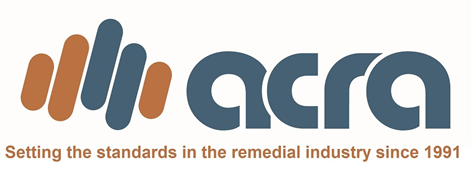 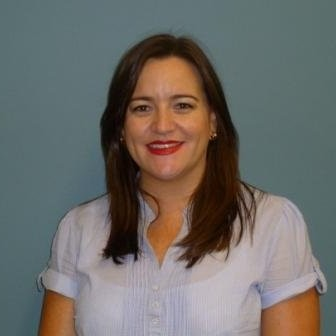 Phone:  +61 2 9645 3692Email: info@acrassoc.com.auWeb: www.acrassoc.com.auPostal: PO Box 452, Chester Hill NSW 2162 AustraliaABN: 41 059 791 374Australasian Concrete Repair & Remedial Building AssociationEvent Registration FormCompany Name:Company Name:www.Phone:Phone:Email:Email:Phone:Phone:Email:Email:Last nameLast namePhone:Phone:Email:Email:Member Rate: Member Rate: Member Rate: Member Rate: $55.00 pp$55.00 pp$55.00 pp$55.00 ppTotal $Total $Non-Member Rate: Non-Member Rate: Non-Member Rate: Non-Member Rate: $77.00 pp$77.00 pp$77.00 pp$77.00 ppTotal $Total $ Please invoice for VIC Melbourne 31 March 2020 Please invoice for VIC Melbourne 31 March 2020 Please invoice for VIC Melbourne 31 March 2020 Please invoice for VIC Melbourne 31 March 2020 Please invoice for VIC Melbourne 31 March 2020 Please invoice for VIC Melbourne 31 March 2020 Please invoice for VIC Melbourne 31 March 2020 Please invoice for VIC Melbourne 31 March 2020 Please invoice for VIC Melbourne 31 March 2020 Please invoice for VIC Melbourne 31 March 2020To pay via credit card, please complete the section below or phone +61 2 9645 3692To pay via credit card, please complete the section below or phone +61 2 9645 3692To pay via credit card, please complete the section below or phone +61 2 9645 3692To pay via credit card, please complete the section below or phone +61 2 9645 3692To pay via credit card, please complete the section below or phone +61 2 9645 3692To pay via credit card, please complete the section below or phone +61 2 9645 3692To pay via credit card, please complete the section below or phone +61 2 9645 3692To pay via credit card, please complete the section below or phone +61 2 9645 3692To pay via credit card, please complete the section below or phone +61 2 9645 3692To pay via credit card, please complete the section below or phone +61 2 9645 3692Charge $ ___________ to  Visa MasterCardCharge $ ___________ to  Visa MasterCardCharge $ ___________ to  Visa MasterCardCharge $ ___________ to  Visa MasterCardCharge $ ___________ to  Visa MasterCardCharge $ ___________ to  Visa MasterCardCharge $ ___________ to  Visa MasterCardCharge $ ___________ to  Visa MasterCardCharge $ ___________ to  Visa MasterCardCharge $ ___________ to  Visa MasterCardCard Number:Card Number:    _ _ _ _ / _ _ _ _ / _ _ _ _ /_ _ _ _     _ _ _ _ / _ _ _ _ / _ _ _ _ /_ _ _ _     _ _ _ _ / _ _ _ _ / _ _ _ _ /_ _ _ _     _ _ _ _ / _ _ _ _ / _ _ _ _ /_ _ _ _     _ _ _ _ / _ _ _ _ / _ _ _ _ /_ _ _ _     _ _ _ _ / _ _ _ _ / _ _ _ _ /_ _ _ _     _ _ _ _ / _ _ _ _ / _ _ _ _ /_ _ _ _ Expire:    _ _ / _ _Name on Card:Name on Card:Name on Card:Name on Card:Name on Card:Name on Card:Name on Card:Name on Card:Name on Card:Name on Card:Contact number of card holder:Contact number of card holder:Contact number of card holder:Contact number of card holder:Contact number of card holder:Email address for receipt:Email address for receipt:Email address for receipt:Email address for receipt:Email address for receipt:Email address for receipt:Email address for receipt:Email address for receipt:Email address for receipt:Email address for receipt: